Farmacologie & Inhalatietechnologie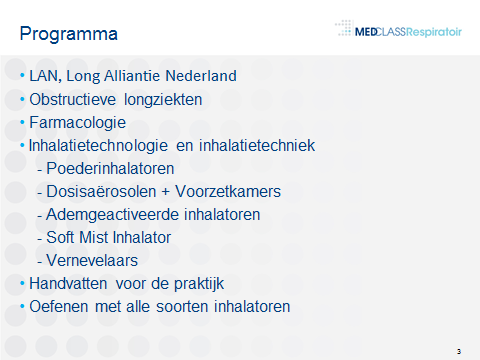 Het programma ziet er als volgt uit:17.30 – 18.00 uur	Ontvangst met broodjes en registratie18.00 – 19.00 uur	Presentatie Deel 1.						60 minPauze19.00 – 20.00 uur	Presentatie Deel 2.						60 min20.00 – 21.00 uur	Handvatten voor de praktijk en oefenen                       met alle soorten inhalatoren.				60 min21.00 – 21.15 uur	Evaluatie en afsluiting					Versie 12 maart 2018